Regidora Presidenta Jael Chamú Ponce: Buenos días, doy la bienvenida a mis compañeras Regidoras y Regidores, personal de Secretaría del Ayuntamiento,  al personal de Transparencia, las y los asesores y funcionarios públicos; siendo las 9:13 horas (nueve horas con horas con trece minutos) del día 31 de agosto del año 2022, encontrándonos reunidos en el Salón de Sesiones y con fundamento en lo dispuesto por los artículos 76, 77, 78, 81, 87, 92 fracciones II y X, 94, 102 del Reglamento del Gobierno y de la Administración Pública del Ayuntamiento Constitucional de San Pedro Tlaquepaque por el que se rige este Ayuntamiento, damos inicio a esta Novena Sesión de la Comisión Edilicia de Educación como convocante y la Comisión Edilicia de Hacienda, Patrimonio y Presupuesto como coadyuvante.Procedo a nombrar lista de asistencia para efectos de verificar si existe quórum legal para sesionar. Regidora Fernanda Janeth Martínez Morán, presenteRegidora Adriana del Carmen Zúñiga Guerrero, ausenteRegidora Ana Rosa Loza Agraz, presenteRegidora María del Rosario Velázquez Hernández, presenteY su servidora como Presidenta de la Comisión Jael Chamú Ponce, presenteNos encontramos presentes 5 de 5 integrantes de la Comisión de Educación. Por lo que declaro que existe quórum legal para sesionar. De igual manera procedo a la Toma de Asistencia de los integrantes de la Comisión Edilicia de Hacienda, Patrimonio y Presupuesto para efectos de verificar si existe quórum legal para sesionar.Regidora Presidenta de la Comisión Adriana del Carmen Zúñiga Guerrero, presenteRegidora Fernanda Janeth Martínez Morán, presenteSíndico Municipal José Luis Salazar Martínez, presenteRegidor Juan Martín Núñez Morán, presenteRegidora Anabel Ávila Martínez, presenteRegidora María del Rosario Velázquez Hernández, presenteRegidor Luis Arturo Morones Vargas, presenteRegidor Susana Infante Paredes, presenteNos encontramos presentes 7 de 8 integrantes de la Comisión Edilicia de Hacienda, Patrimonio y Presupuesto.Con fundamento en el artículo 90 del Reglamento del Gobierno y de la Administración Pública del Ayuntamiento Constitucional de San Pedro Tlaquepaque se declara Quórum Legal para sesionar.Continuando con la sesión, les propongo el siguiente orden del día de conformidad a la convocatoria realizada: I. Lista de asistencia y verificación de quórum legal para sesionar;II. Lectura y en su caso aprobación del orden del día;III. Estudio, análisis y dictaminación del Acuerdo número 0202/2022/TC que tiene por objeto la entrega en comodato a favor del Gobierno del Estado de Jalisco, por un periodo de 30 años el predio ubicado en calle Emiliano Zapata número 1321, entre las calles 5 de Mayo y Privada Emiliano Zapata, colonia San Martin de las Flores, C.P 45620, San Pedro Tlaquepaque y donde se encuentra funcionando la primaria “20 de Noviembre” clave 14DPR2806Z y “Ma. Concepción Becerra de Celis” clave 14DPR3586L.IV. Asuntos Generales;V. Clausura de la sesión.Lo anterior de conformidad con los numerales 76, 77, 78, 81, 87, 92 fracciones II y X, artículos 94, 102 y demás relativos y aplicables del Reglamento del Gobierno y de la Administración Pública del Ayuntamiento Constitucional de San Pedro Tlaquepaque.Toda vez que fue leído el orden del día, les pido si están por la afirmativa de la aprobación lo manifiesten levantando su mano. ES APROBADO POR UNANIMIDAD ---------------------------------------------------------------------------------------------------------------------------------------------------------TERCER PUNTO DEL ORDEN DEL DÍA:Regidora Presidenta Jael Chamú Ponce: Continuando con la sesión, pasamos al desahogo del tercer punto, que es el estudio, análisis y dictaminación del Acuerdo número 0202/2022/TC que tiene por objeto la entrega en comodato a favor del Gobierno del Estado de Jalisco, por un periodo de 30 años el predio ubicado en calle Emiliano Zapata número 1321, entre las calles 5 de Mayo  y Privada Emiliano Zapata, colonia San Martin de las Flores, C.P 45620, San Pedro Tlaquepaque y donde se encuentra funcionando la primaria “20 de Noviembre” clave 14DPR2806Z y “Ma. Concepción Becerra de Celis” clave  14DPR3586L.Mismo que les fue entregado vía electrónica a cada uno de ustedes para su estudio el pasado viernes, por lo que se abre el registro de oradores sobre el análisis de la propuesta.En relación al estudio, análisis y  dictaminación del Acuerdo número 0202/2022/TC que tiene por objeto la entrega en comodato a favor del Gobierno del Estado de Jalisco, por un periodo de 30 años el predio ubicado en calle Emiliano Zapata número 1321, entre las calles 5 de Mayo  y Privada Emiliano Zapata, colonia San Martin de las Flores, C.P 45620, San Pedro Tlaquepaque y donde se encuentra funcionando la primaria “20 de Noviembre” clave 14DPR2806Z y “Ma. Concepción Becerra de Celis” clave  14DPR3586L.Quienes estén por la afirmativa de este dictamen favor de manifestarlo levantando nuestra mano.ES APROBADO POR UNANIMIDAD ---------------------------------------------------------------------------------------------------------------------------------------------------------CUARTO PUNTO DEL ORDEN DEL DÍA:Asuntos generales, les cedo el uso de la voz a los presentes por si tienen algún asunto general que tratar. QUINTO PUNTO DEL ORDEN DEL DÍA:Una vez agotado el orden del día y en cumplimiento al quinto punto, siendo las 9:19 horas (nueve horas con diez y nueve minutos) del día 31 de agosto del año 2022 declaro clausurada la Novena sesión de la Comisión Edilicia de Educación. Agradezco la participación de mis compañeras regidoras y regidores, la asistencia de asesores y funcionarios públicos municipales presentes.Buenos días. Comisión de EducaciónComisión Edilicia de Hacienda, Patrimonio y Presupuesto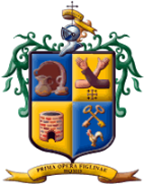 __________________________Jael Chamú PoncePresidenta____________________________Fernanda Janeth Martínez NúñezVocal______________________________Adriana del Carmen Zúñiga GuerreroVocal____________________________________María del Rosario Velázquez HernándezVocal____________________________Ana Rosa Loza AgrazVocal    ______________________________      Adriana del Carmen Zúñiga GuerreroVocal________________________________Fernanda Janeth Martínez NúñezVocal________________________________José Luis Salazar MartínezSíndico y Vocal de la Comisión__________________________Juan Martín Núñez Morán Vocal de la Comisión__________________________Anabel Ávila MartínezVocal de la Comisión________________________María del Rosario Velázquez Hernández Vocal de la Comisión_______________________________Luis Arturo Morones VargasVocal de la Comisión____________________________Susana Infante ParedesVocal de la Comisión